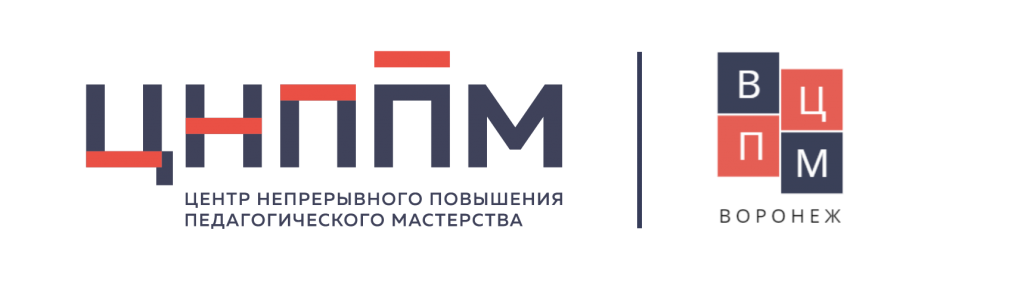 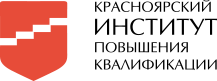 Индивидуальный образовательный маршрутФИО (полностью)Лалетина Дарья АлександровнаЛалетина Дарья АлександровнаЛалетина Дарья АлександровнаЛалетина Дарья АлександровнаМуниципалитетУжурский районУжурский районУжурский районУжурский районОрганизацияМБДОУ «Солгонский детский сад»МБДОУ «Солгонский детский сад»МБДОУ «Солгонский детский сад»МБДОУ «Солгонский детский сад»ДолжностьВоспитательВоспитательВоспитательВоспитательПрофессиональные дефициты / Задачи на предстоящий периодОбразовательные задачиФормы работы/ взаимодействия по реализации образовательных задачСроки реализации (указать даты / месяц(ы), год)Форма предъявления результата12345Повысить педагогическую компетентность  о математической грамотности дошкольников, как её сформироватьСамостоятельно изучить понятие «Математическая грамотность дошкольников», «Функциональная грамотность»Ознакомиться с методической литературой по теме «Математическая грамотность дошкольников»Познакомиться с методами и приемами работы по данной темеКурсы повышения квалификации по теме «Формирование предпосылок функциональной грамотности», 72 ч.Проработать и  изучить литературу по теме «Математическая грамотность»Знакомство с  «Методика математического образования детей дошкольного возраста»,  Петрова В.Ф. Казанский федеральный университет институт психологии и образования https://ciur.ru/upk/DocLib24/пособие%20Петровой.pdfАпрель  2022гг.25  февраля 2022 г.25-26 марта 2022г.25 апреля 2022 г.31 Мая 2022Консультация для педагогов «Математическая грамотность дошкольников»Выступление на методическом мосту г. Ачинск по теме: «Математическая грамотность дошкольников»Участие в методической мозаике г. Ачинск , слушательВыступление на  муниципальной практической конференции «Формирование финансовой грамотности у детей дошкольного возраста»Выступление на итоговом педагогическом совете по заданной теме.